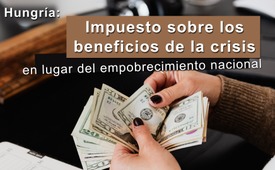 Hungría: Impuesto sobre los beneficios de la crisis en lugar de empobrecimiento nacional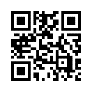 Los políticos de la UE parecen tener un solo objetivo: Para distanciarse de Rusia y ponerla de rodillas mediante sanciones. Sin embargo, el precio de esto lo paga en primer lugar la población. El jefe de gobierno húngaro, Viktor Orban, demuestra que hay otro camino. Ya al principio del conflicto, se puso al frente de su pueblo y lo protegió.Desde el principio de la operación militar rusa en Ucrania, los políticos de la UE parecen tener un solo objetivo: Cumplir con las exigencias del presidente ucraniano Selenskyj y distanciarse de Rusia en la medida de lo posible. Ningún precio parece demasiado alto para esto. El precio lo pagan, en primer lugar, los ciudadanos de a pie y los pequeños empresarios, algunos de los cuales se han visto muy afectados por los enormes aumentos del coste de la vida y de la energía. El jefe de gobierno húngaro, Viktor Orbán, en cambio, ha elegido un rumbo completamente distinto. Ya el primer día del conflicto, Orbán se colocó de forma protectora frente a su pueblo: "No podemos aceptar las propuestas de la izquierda que pondrían en peligro el suministro de energía y gas de Hungría y la reducción de los costes auxiliares de las familias.” 
Dado que Hungría obtiene el 85% de su gas y el 64% de su petróleo de los suministros rusos, Orbán descartó cualquier reducción -  con éxito: Rusia volvió a aumentar sus suministros de gas a Hungría el 1 de septiembre, de modo que el país tiene los costes de gas y electricidad más bajos en una comparación europea realizada por el Financial Times. Por último, Orbán prometió: "Habrá gas y también suficiente electricidad en Hungría, es decir, no se cerrará ni una sola fábrica por falta de energía. Habrá energía suficiente para todos" 
Al mismo tiempo, hizo un balance condenatorio de la política de la UE: "Medio año después del inicio de la guerra, hay 11.000 sanciones contra Rusia. ¿Y qué vemos? La guerra está en marcha y parece que nos acompañará a largo plazo. Los intentos de debilitar a los rusos no han tenido éxito.
Por otro lado, la brutal inflación y la escasez de energía provocadas por las sanciones podrían poner a Europa de rodillas. Mientras tanto, los ingresos de los rusos por las exportaciones de energía han aumentado un 40%, mientras que el precio del gas y la electricidad en Europa se ha cuadruplicado".
Además, Hungría ya promulgó en verano un "impuesto sobre los beneficios adicionales" y obliga a las empresas que se benefician de la crisis ucraniana, como los bancos, las cadenas de venta al por mayor y las empresas de energía y comercio, a pagar una gran parte de sus beneficios adicionales a un fondo que se utiliza para reducir los precios de los servicios públicos. 
Es la primera vez que se aplica en Hungría la demanda del fundador de kla.tv, Ivo Sasek, de que se prohíban los beneficios de cualquier forma de crisis. Una prohibición de los beneficios de la crisis que todo político que quiera evitar el daño a su pueblo tendría que seguir.
Orbán está convencido: "El gobierno que no es capaz de garantizar la seguridad de la vida y la propiedad pierde el derecho a esperar la cooperación de los ciudadanos. Se trata de un contrato entre el Estado y sus ciudadanos que no puede ser anulado".de jmr.Fuentes:Zitate von Viktor Orbán: 
https://miniszterelnok.hu/viktor-orbans-erklarung-auf-facebook-nach-der-grundungssitzung-des-operativen-stabs-fur-nationale-sicherheit/
https://miniszterelnok.hu/viktor-orbans-erklarung-auf-facebook-nach-der-die-informelle-sitzung-des-europaischen-rates-vorbereitenden-videokonferenz/
https://miniszterelnok.hu/viktor-orbans-rede-bei-der-ubergabe-des-gebaudekomplexes-des-bosch-budapest-innovation-campus/

Zitate]
https://miniszterelnok.hu/viktor-orbans-rede-bei-der-offiziersweihe-an-der-nationalen-universitat-fur-den-offentlichen-dienst-3/

Ungarische Gasversorgung:
https://unser-mitteleuropa.com/russische-gazprom-liefert-eu-und-nato-mitglied-ungarn-zusaetzlich-taeglich-58-millionen-kubikmeter-gas/
https://hungarytoday.hu/financial-times-hungary-has-cheapest-gas-prices/

Krisenprofitsteuer:
https://unser-mitteleuropa.com/habeck-und-vdl-verzweifelt-energie-oberpreisgrenze-und-nachmachen-von-orbans-kriegsgewinn-sondersteuer-fuer-unternehmen/
https://unser-mitteleuropa.com/orbans-ukraine-krisengewinn-steuer-als-modell-fuer-europa-gruene-sind-vorkaempfer-der-spekulanten/Kla.TV – Las otras noticias ... libre – independiente – no censurada ...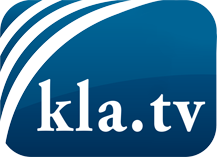 lo que los medios de comunicación no deberían omitir ...poco escuchado – del pueblo para el pueblo ...cada viernes emisiones a las 19:45 horas en www.kla.tv/es¡Vale la pena seguir adelante!Para obtener una suscripción gratuita con noticias mensuales
por correo electrónico, suscríbase a: www.kla.tv/abo-esAviso de seguridad:Lamentablemente, las voces discrepantes siguen siendo censuradas y reprimidas. Mientras no informemos según los intereses e ideologías de la prensa del sistema, debemos esperar siempre que se busquen pretextos para bloquear o perjudicar a Kla.TV.Por lo tanto, ¡conéctese hoy con independencia de Internet!
Haga clic aquí: www.kla.tv/vernetzung&lang=esLicencia:    Licencia Creative Commons con atribución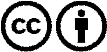 ¡Se desea la distribución y reprocesamiento con atribución! Sin embargo, el material no puede presentarse fuera de contexto.
Con las instituciones financiadas con dinero público está prohibido el uso sin consulta.Las infracciones pueden ser perseguidas.